Publicado en  el 13/09/2016 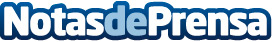 La nueva tableta de Samsung también apuesta por el S PenDatos de contacto:Nota de prensa publicada en: https://www.notasdeprensa.es/la-nueva-tableta-de-samsung-tambien-apuesta_1 Categorias: Dispositivos móviles Innovación Tecnológica http://www.notasdeprensa.es